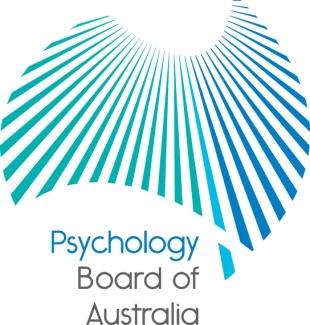 Communiqué29 June 2018The Psychology Board of Australia (the Board) is established under the Health Practitioner Regulation National Law (National Law), as in force in each state and territory. At each meeting, the Board considers a wide range of issues, many of which are routine and are not included in this communiqué.This communiqué highlights key issues from the 97th meeting of the Board on 29 June 2018.New supervisor guidelines On 8 June 2018 the Board published advance copies of revised Guidelines for supervisors and Guidelines for supervisor training providers. The new guidelines will commence on 1 August 2018. The existing guidelines have been separated to two guidelines – one for supervisors and one for supervisor training providers. The Board has simplified supervisor approval categories and will now require all new supervisors hold general registration for three years before seeking Board-approval. The Board has published a fact sheet explaining the changes. Higher degree supervisors should review the fact sheet for further information on area of practice endorsement requirements under the new guidelines.Application period now open to act as a Board-approved supervisor training provider from 2019 to 2023Board-approved supervisor training providers deliver competency-based supervisor training programs to psychologists in Australia, within the context of the regulation of the profession in the public interest.The Board is now inviting applications from organisations, groups and individuals to act as a Board-approved supervisor training provider for the next five-year approval period (from 1 January 2019 to 31 December 2023). The application period is open from 2 July 2018 until 10 August 2018, 5:00PM AEST.  Applicants can view the Application guide, selection criteria and supporting documents via the Board’s Supervisor training web page. Applicants are also encouraged to view the advance copies of the new Guidelines for supervisor training providers and the Guidelines for supervisors for information about the Board’s supervisor training requirements. Applicants must register on the AHPRA eProcure portal to submit an online application.Visit the Supervisor training page of the Board’s website for more details about Board-approved supervisor training and about the expression of interest processNew national psychology examination curriculum- 1 August 2018This is a reminder to candidates preparing to sit the national psychology exam, and their supervisors, that the new curriculum for the national psychology examination will come into effect on 1 August 2018. The first exam that will be based on the new requirements will be the August sitting of the exam (3-24 August 2018). Any candidate who sits the exam in August or later will be assessed on the new curriculum. The Board released an advance copy of the new national psychology examination curriculum in January 2018, allowing a six-month transition for exam candidates and their supervisors to become familiar with the new requirements. Details of the new requirements and the reasons for the changes are available at the national psychology examination section on the Board’s website.Testimonials in health advertising – a tool to help get it right now availableAdvertising about a regulated health service is in breach of the National Law if it includes a testimonial (review, experience, comment and/or statement) that mentions a clinical aspect.A new tool to help practitioners and advertisers understand their obligations about using testimonials and reviews to advertise regulated health services is now available.The testimonial tool is the latest in a series of resources and support materials developed by AHPRA and National Boards to help health practitioners, healthcare providers and other advertisers of regulated health services check and correct their advertising so it complies with the National Law.The tool includes information and flow charts to help practitioners and advertisers understand why testimonials are not allowed and which reviews or feedback can be used in advertising.The testimonial tool is available in the Advertising resources section of the AHPRA website.Further informationThe Board publishes a range of information for psychologists on its website at www.psychologyboard.gov.au. For more information about registration, notifications or other matters relevant to the National Scheme also refer to information published on www.ahpra.gov.au or send an online enquiry form or contact AHPRA on 1300 419 495. Professor Brin GrenyerChairPsychology Board of Australia9 July 2018